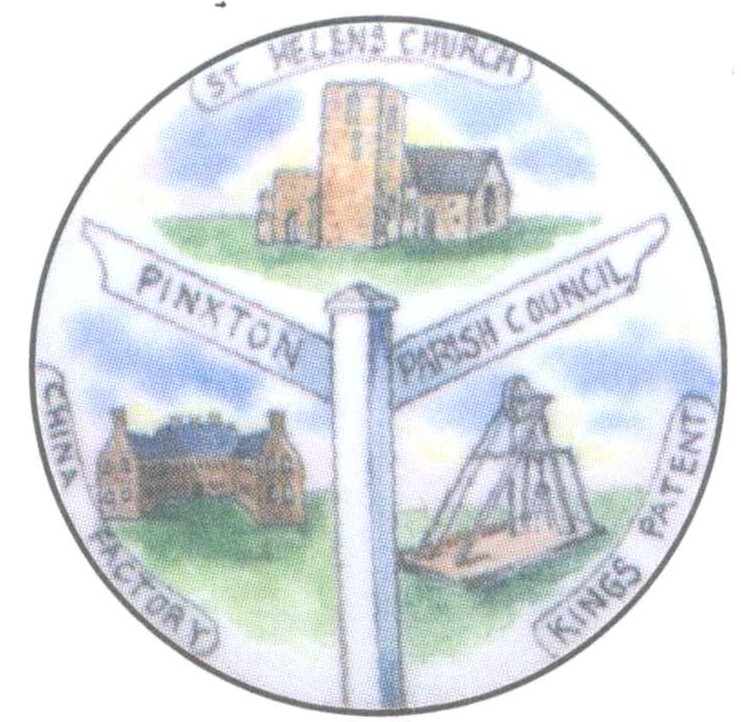 Minutes of the Extraordinary Parish Council Meeting held on 9th March 2022 at 7pm in the Village HallPresent: Cllr M Hinman (Chairman)	Cllr M Dooley		Cllr J Siddle	Cllr V Meredith	Cllr B Kelly	Cllr S Fox	Cllr L Brentnall		Cllr B Marshall		Cllr R StreetCllr P Chippington	Cllr C Brockman		L J Powell – Parish Clerk	Members of the Public x 1	21/280 Apologies for absence No apologies were received from Cllr J Coyle.21/282 Declaration of Members Interest/Update of Register There were no declarations.21/283 To receive and approve requests for dispensations from members on matters in which they have a Disclosable Pecuniary Interest.Cllr Hinman declared an interest in agenda item 21/287 and signed the appropriate form.21/284 To determine which items, if any, should be taken with the public excluded. It was agreed that no items needed to be taken with the Public and Press excluded in accordance with the Public Bodies (Admission to Meetings) Act 1960, S1.21/285 Public Speaking 285.1 Parishioner MattersNo parishioners wished to speak.285.2 Police MattersThere was no police representative present, apologies had been given.285.3 Reports from Council Representatives on Outside BodiesThere were no reports from members of outside bodies.285.4 Reports from District and County Councillor Representatives on matters of direct relevance to Pinxton Parishioners Cllr Dooley reported that DCC’s council tax was a 2.8% increase.21/287 Village Hall Refurbishment/ModernisationConsideration was given to the future refurbishment/modernisation of the village hall.Resolved:(unanimous)There will no longer be storage facilities available for anyone (no exceptions) using the village hall facilities. The Clerk to write to regular hirers advising them and giving 6 weeks to clear their belongings or items will be disposed of.(unanimous) The four portacabins to be moved to top left of the rear field on a concrete base with concrete steps with a handrail and a palisade fence around cabins. Clerk to obtain quotes.(unanimous) the bar to be knocked through to the current cleaning room, a new cleaning room be made at the bottom of the hall (old boiler room).(unanimous) The buffet room to be knocked through to the storage room so it can become a meeting room.(unanimous) The bar area to be refurbished.(unanimous) concertina doors to divide main hall when required.(unanimous) new soffits, facias and gutters.(unanimous) new round tables and new chairs to be investigated.21/288    	Date of the next Ordinary Parish Council meeting – 16th March 2022 7pm in The Village Hall, 3 Kirkstead Road, Pinxton, NG16 6NAMeeting closed 8.19pmSigned Chairman…………………………………………………………………. (Cllr Hinman)	